What to do today1. Read two opinions about the Harry Potter Studio TourRead Opinion 1 and then read Opinion 2. Underline the words and phrases that show the person’s opinion most clearly. 2. Imagine the writersUse the writing and your imagination to think about the writer of Opinion 1 and the writer of Opinion 2.  Draw how you imagine the writers on Opinion Writers and use captions and labels to give information about each one. 3.  Imagine a brilliant or an awful dayImagine that you had a brilliant or an awful day at a tourist attraction. It could be Harry Potter Studios or it could be another. Make a plan of your five main points on Planning a Review.Write about your awful or brilliant day. Try these Fun-Time ExtrasCan you write an exact opposite review to the one that you have written?Can you ‘interview’ people to find out about the tourist attraction they would most like to visit and the tourist attraction that they would least like to visit? Can you find out their reasons? Harry Potter Studio Tour – Opinion 1The Harry Potter Studio Tour is the most wonderful experience in the world! It is not just for Harry Potter fans but for anyone who loves cinema and Hermione Granger. The sets are absolutely incredible and they have added even more since the last time. Hermione is obviously the best character from the Harry Potter series; she is smart, pretty, brave and quite simply amazing! Hermione fans won’t be disappointed as you can see her Yule dress, satchel and her pile of books, as well as her school uniform and wand. Even queuing for a few hours to get in is so worth the wait. Although I was cold, it gave me so much more time to think about Hermione and what I might see when I got in. I squeezed past the crowds to get to the front and I could see everything really clearly. The Great Hall was by far the best room. It was breathtakingly beautiful and it was so cool to see where Hermione would have sat. Having said that, I also felt that Platform nine and three quarters was stunning – it really was exactly as I had imagined it when reading the books.  The shop was brilliant, there is something for everyone and it was great grabbing all of the Hermione dolls, wands, broomsticks and notebooks and it was good value, although technically I didn’t pay! I had a video taken on a green screen flying a broomstick and duelling in a real wand fight, which was the best thing ever.The studio really has the wow factor and it truly has something for everyone, including Hermione fans! You will not be disappointed as this is the best family day out you can ever imagine!Harry Potter Studio Tour – Opinion 2The Harry Potter Studio Tour has to be one of the worst experiences of all times and to top it all you have to pay a ridiculous amount for the pleasure. After what felt like 2 hours of queuing, we were greeted by the introduction host who tried to set the scene of things to come.  This was underwhelming and didn’t give me high hopes for the tour, which was lucky as the studio tour is little more than an expensive museum of film props!The experiences felt tired and faded and not what you would expect for the entry price.  There were no rides and nothing of real interest, except the green screens, where you can ride a broomstick across London.  A fantastic thought, until the price was announced as being £20! The Tour makes you walk such long distances, which is a struggle, and unacceptable in this day and age.  The layout was terrible – it was about a quarter of a mile walk just to the entrance.  The tour is about half a mile, then another quarter of a mile to get back.  There was virtually no help for people with walking difficulties, and it is crowded so you feel like a herd of cattle!The choice of food was also terrible and extremely over-priced.  I spent £10 on a Panini and hot chocolate.  TEN POUNDS!  At the end of the tour you can visit the gift shop, but be warned you’ll need to take out a massive loan to buy anything because the shop is also ridiculously overpriced.  I came away very disappointed by the whole experience. I didn’t see a single one of the actors, not even a dragon, and there were no rides.  It was a real let down.Opinion WritersPlanning a reviewWrite a review of a really good day out or a really awful day. Make notes about five things you will say here:Your ReviewWrite about a really good day out or a really awful day out. It can be imaginary. 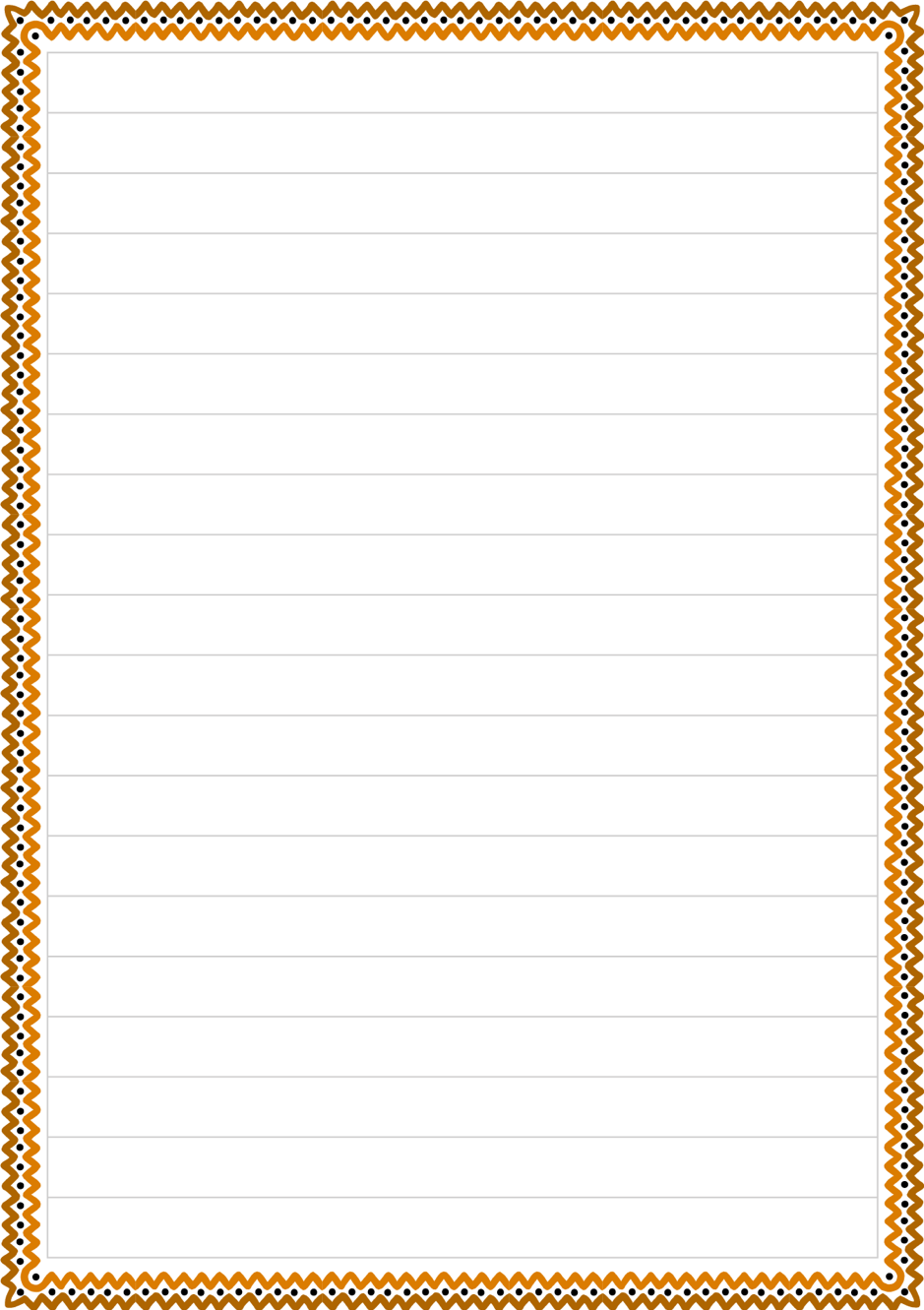 Opinion Writer 1Opinion Writer 212345